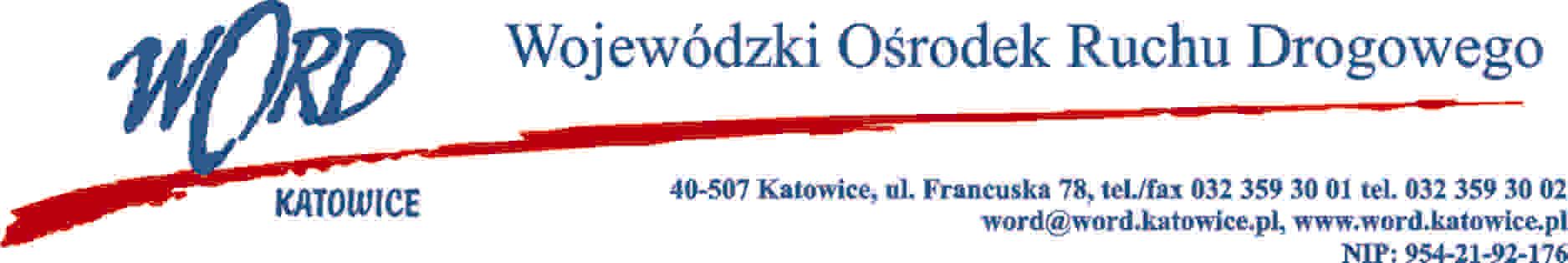 D.RK.110.1.AP.2022
Katowice, 05.01.2022 r. OGŁOSZENIEo wynikach naboru na stanowisko sprzątaczki w Wojewódzkim Ośrodku Ruchu Drogowego 
w Katowicach	Dyrektor Wojewódzkiego Ośrodka Ruchu Drogowego z siedzibą przy ul. Francuskiej 78
w Katowicach informuje, że nabór na stanowisko sprzątaczki, ogłoszony w dniu 04.11.2021 r., został rozstrzygnięty. W wyniku przeprowadzonej procedury naboru została wybrana kandydatura Pani Dominiki Baron. Sporządził:Zatwierdził: